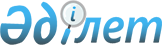 О бюджете Бескарагайского района на 2014-2016 годы
					
			Утративший силу
			
			
		
					Решение Бескарагайского районного маслихата Восточно-Казахстанской области от 25 декабря 2013 года № 19/2-V. Зарегистрировано Департаментом юстиции Восточно-Казахстанской области 09 января 2014 года № 3142. Утратило силу решением Бескарагайского районного маслихата Восточно-Казахстанской области от 25 декабря 2014 года № 29/6-V

     Сноска. Утратило силу решением Бескарагайского районного маслихата Восточно-Казахстанской области от 25.12.2014 № 29/6-V.

      

      

      Примечание РЦПИ.

      В тексте документа сохранена пунктуация и орфография оригинала.

      В соответствии со статьями 73, 75 Бюджетного кодекса Республики Казахстан от 4 декабря 2008 года, подпунктом 1) пункта 1 статьи 6 Закона Республики Казахстан от 23 января 2001 года «О местном государственном управлении и самоуправлении в Республике Казахстан» и решением Восточно-Казахстанского областного маслихата от 13 декабря 2013 года № 17/188-V «Об областном бюджете на 2014-2016 годы» (зарегистрировано в Реестре государственной регистрации нормативных правовых актов за номером 3132) Бескарагайский районный маслихат РЕШИЛ:



      1. Утвердить районный бюджет на 2014-2016 годы согласно приложениям 1, 2, 3 и 4 соответственно, в том числе на 2014 год в следующих объемах:

      1) поступления – 3164777,2 тысяч тенге, в том числе:

      доходы – 372675,6 тысяч тенге;

      налоговые поступления – 353216,0 тысяч тенге;

      неналоговые поступления – 4435,6 тысяч тенге;

      поступления от продажи основного капитала – 15024,0 тысяч тенге;

      поступления трансфертов – 2792101,6 тысяч тенге;

      2) затраты – 3164395,3 тысяч тенге;

      3) чистое бюджетное кредитование – 17981,5 тысяч тенге, в том числе:

      бюджетные кредиты – 19542,5 тысяч тенге;

      погашение бюджетных кредитов – 1561,0 тысяч тенге;

      4) сальдо по операциям с финансовыми активами – 5000,0 тысяч тенге, в том числе:

      приобретение финансовых активов – 5000,0 тысяч тенге;

      5) дефицит (профицит) бюджета – -22599,6 тысяч тенге;

      6) финансирование дефицита (использование профицита) бюджета – 22599,6 тысяч тенге.

     Сноска. Пункт 1 в редакции решения Бескарагайского районного маслихата Восточно-Казахстанской области от 05.12.2014 № 28/2-V (вводится в действие с 01.01.2014).



      2. Принять к исполнению на 2014 год нормативы распределения доходов в бюджет района по индивидуальному подоходному налогу с доходов, облагаемых у источника выплаты, индивидуальному подоходному налогу с доходов, не облагаемых у источника выплаты и социальному налогу в размере 100 процентов в соответствии с решением Восточно-Казахстанского областного маслихата от 13 декабря 2013 года № 17/188-V «Об областном бюджете на 2014-2016 годы» (зарегистрировано в Реестре государственной регистрации нормативных правовых актов за номером 3132).



      3. Предусмотреть в районном бюджете на 2014 год объем субвенции в сумме 1654526 тысяч тенге.



      4. В соответствии с пунктами 2, 3 статьи 238 Трудового кодекса Республики Казахстан от 15 мая 2007 года установить гражданским служащим здравоохранения, социального обеспечения, образования, культуры и спорта, работающим в сельской местности за счет бюджетных средств, повышенные на двадцать пять процентов должностные оклады и тарифные ставки по сравнению с окладами и ставками гражданских служащих, занимающихся этими видами деятельности в городских условиях.

      Перечень должностей специалистов здравоохранения, социального обеспечения, образования, культуры и спорта, работающих в сельской местности, определяется местным исполнительным органом по согласованию с местным представительным органом.



      5. Утвердить резерв местного исполнительного органа района на 2014 год в сумме 3000,0 тысяч тенге.



      6. Учесть перечень местных бюджетных программ, не подлежащих секвестру в процессе исполнения районного бюджета на 2014 год, согласно приложению 2.



      7. Настоящее решение вводится в действие с 1 января 2014 года.

 

  

Районный бюджет на 2014 год     Сноска. Приложение 1 в редакции решения Бескарагайского районного маслихата Восточно-Казахстанской области от 05.12.2014 № 28/2-V (вводится в действие с 01.01.2014).

 

  

Перечень местных бюджетных программ, неподлежащих секвестру в процессе

исполнения бюджета 2014 года

  

Районный бюджет на 2015 год

  

Районный бюджет на 2016 год

 
					© 2012. РГП на ПХВ «Институт законодательства и правовой информации Республики Казахстан» Министерства юстиции Республики Казахстан
				      Председатель сессии

      Секретарь Бескарагайского

      районного маслихатаБ. ОМАРОВ

 

К. САДЫКОВПриложение 1 к решению

Бескарагайского районного

маслихата от 25 декабря

2013 года № 19/2-VКате

горияКласс

 Под

классСпе

циф

икаНаименование доходовСумма

(тысяч тенге)I. Поступления3164777,2Доходы372675,61Налоговые поступления353216,01Подоходный налог144382,02Индивидуальный подоходный налог144382,01Индивидуальный подоходный налог с доходов, облагаемых у источника выплаты132336,02Индивидуальный подоходный налог с доходов, не облагаемых у источника выплаты12000,04Индивидуальный подоходный налог с доходов иностранных граждан, облагаемых у источника выплаты46,03Социальный налог123000,01Социальный налог123000,01Социальный налог123000,04Налоги на собственность78858,01Налоги на имущество47000,01Налог на имущество юридических лиц и индивидуальных предпринимателей45200,02Налог на имущество с физических лиц1800,03Земельный налог2858,02Земельный налог с физических лиц на земли населенных пунктов1700,03Земельный налог на земли промышленности, транспорта, связи, обороны и иного несельскохозяйственного назначения45,08Земельный налог с юридических лиц, индивидуальных предпринимателей, частных нотариусов и адвокатов на земли населенных пунктов1113,04Налог на транспортные средства26550,01Налог на транспортные средства с юридических лиц550,02Налог на транспортные средства с физических лиц26000,05Единый земельный налог2450,01Единый земельный налог2450,05Внутренние налоги на товары, работы и услуги4579,02Акцизы885,096Бензин (за исключением авиационного), реализуемый юридическими и физическими лицами в розницу, а также используемый на собственные производственные нужды800,097Дизельное топливо, реализуемое юридическими и физическими лицами в розницу, а также используемое на собственные производственные нужды85,03Поступления за использование природных и других ресурсов800,015Плата за пользование земельными участками800,04Сборы за ведение предпринимательской и профессиональной деятельности2894,01Сбор за государственную регистрацию индивидуальных предпринимателей309,02Лицензионный сбор за право занятия отдельными видами деятельности555,03Сбор за государственную регистрацию юридических лиц и учетную регистрацию филиалов и представительств100,05Сбор за государственную регистрацию залога движимого имущества и ипотеки судна или строящегося судна100,014Сбор за государственную регистрацию транспортных средств80,018Сбор за государственную регистрацию прав на недвижимое имущество и сделок с ним1750,07Прочие налоги32,01Прочие налоги32,010Прочие налоговые поступления в местный бюджет32,08Обязательные платежи, взимаемые за совершение юридически значимых действий и (или) выдачу документов уполномоченными на то государственными органами или должностными лицами2365,01Государственная пошлина2365,02Государственная пошлина, взимаемая с подаваемых в суд исковых заявлений, с заявлений (жалоб) по делам особого производства, с апелляционных жалоб, с частных жалоб на определение суда по вопросу о выдаче дубликата исполнительного листа, с заявлений о вынесении судебного приказа, а также за выдачу судом исполнительных листов по решениям иностранных судов и арбитражей, копий (дубликатов) документов850,04Государственная пошлина, взимаемая за регистрацию акта гражданского состояния, выдачу гражданам повторных свидетельств о регистрации акта гражданского состояния, а также свидетельств в связи с изменением, дополнением, исправлением и восстановлением записи актов о рождении, браке, расторжении брака, смерти850,05Государственная пошлина, взимаемая за оформление документов на право выезда за границу и приглашение в Республику Казахстан лиц из других государств, а также за внесение изменений в эти документы40,07Государственная пошлина, взимаемая за оформление документов о приобретении гражданства Республики Казахстан, восстановлении в гражданстве Республики Казахстан и прекращении гражданства Республики Казахстан15,08Государственная пошлина за регистрацию места жительства300,09Государственная пошлина, взимаемая за выдачу разрешений на право охоты15,010Государственная пошлина, взимаемая за регистрацию и перерегистрацию каждой единицы гражданского, служебного оружия физических и юридических лиц (за исключением холодного охотничьего, сигнального, огнестрельного бесствольного, механических распылителей, аэрозольных и других устройств, снаряженных слезоточивыми или раздражающими веществами, пневматического оружия с дульной энергией не более 7,5 Дж и калибра до 4,5 мм включительно)35,012Государственная пошлина за выдачу разрешений на хранение или хранение и ношение, транспортировку, ввоз на территорию Республики Казахстан и вывоз из Республики Казахстан оружия и патронов к нему200,021Государственная пошлина, взимаемая за выдачу удостоверений тракториста-машиниста60,02Неналоговые поступления4435,61Доходы от государственной собственности191,65Доходы от аренды имущества, находящегося в государственной собственности189,08Доходы от аренды имущества, находящегося в коммунальной собственности района (города областного значения), за исключением доходов от аренды государственного имущества, находящегося в управлении акимов города районного значения, села, поселка, сельского округа189,07Вознаграждения по кредитам, выданным из государственного бюджета2,613Вознаграждения по бюджетным кредитам, выданным из местного бюджета физическим лицам2,62Поступления от реализации товаров (работ, услуг) государственными учреждениями, финансируемыми из государственного бюджета244,01Поступления от реализации товаров (работ, услуг) государственными учреждениями, финансируемыми из государственного бюджета244,02Поступления от реализации услуг, предоставляемых государственными учреждениями, финансируемыми из местного бюджета244,06Прочие неналоговые поступления4000,01Прочие неналоговые поступления4000,09Другие неналоговые поступления в местный бюджет4000,03Поступления от продажи основного капитала 15024,03Продажа земли и нематериальных активов15024,01Продажа земли14787,01Поступления от продажи земельных участков14787,02Продажа нематериальных активов237,02Плата за продажу права аренды земельных участков237,04Поступления трансфертов2792101,62Трансферты из вышестоящих органов государственного управления2792101,62Трансферты из областного бюджета1137575,61Целевые текущие трансферты162445,22Целевые трансферты на развитие975130,43Субвенции1654526,05Погашение бюджетных кредитов1561,01Погашение бюджетных кредитов1561,01Погашение бюджетных кредитов, выданных из государственного бюджета1561,013Погашение бюджетных кредитов, выданных из местного бюджета физическим лицам1561,07Поступления займов19542,51Внутренние государственные займы19542,52Договоры займа19542,53Займы, получаемые местным исполнительным органом района (города областного значения)19542,5Функ

цио

наль

ная

груп

паФунк

цио

наль

ная

под

груп

паАдми

нис

тра

тор

бюд

жет

ных

прог

раммПрог

рам

маНаименованиеСумма

(тысяч тенге)II. Затраты3164395,301Государственные услуги общего характера281221,01Представительные, исполнительные и другие органы, выполняющие общие функции государственного управления 251142,0112Аппарат маслихата района (города областного значения)16774,0001Услуги по обеспечению деятельности маслихата района (города областного значения)16774,0122Аппарат акима района (города областного значения)93469,0001Услуги по обеспечению деятельности акима района (города областного значения)89922,0003Капитальные расходы государственного органа3547,0123Аппарат акима района в городе, города районного значения, поселка, села, сельского округа140899,0001Услуги по обеспечению деятельности акима района в городе, города районного значения, поселка, села, сельского округа133078,0022Капитальные расходы государственного органа7821,02Финансовая деятельность14722,0452Отдел финансов района (города областного значения)14722,0001Услуги по реализации государственной политики в области исполнения бюджета района (города областного значения) и управления коммунальной собственностью района (города областного значения)14493,0003Проведение оценки имущества в целях налогооблажения229,05Планирование и статистическая деятельность15357,0453Отдел экономики и бюджетного планирования района (города областного значения)15357,0001Услуги по реализации государственной политики в области формирования и развития экономической политики, системы государственного планирования и управления района (города областного значения)15257,0004Капитальные расходы государственного органа100,002Оборона11116,01Военные нужды8396,0122Аппарат акима района (города областного значения)8396,0005Мероприятия в рамках исполнения всеобщей воинской обязанности8396,02Организация работы по чрезвычайным ситуациям2720,0122Аппарат акима района (города областного значения)2720,0006Предупреждение и ликвидация чрезвычайных ситуаций масштаба района (города областного значения)2720,003Общественный порядок, безопасность, правовая, судебная, уголовно-исполнительная деятельность21668,09Прочие услуги в области общественного порядка и безопасности21668,0458Отдел жилищно-коммунального хозяйства, пассажирского транспорта и автомобильных дорог района (города областного значения)21668,0021Обеспечение безопасности дорожного движения в населенных пунктах21668,004Образование1717243,91Дошкольное воспитание и обучение46191,0471Отдел образования, физической культуры и спорта района (города областного значения)46191,0040Реализация государственного образовательного заказа в дошкольных организациях образования 46191,02Начальное, основное среднее и общее среднее образование1183081,0471Отдел образования, физической культуры и спорта района (города областного значения)1183081,0004Общеобразовательное обучение1147001,0005Дополнительное образование для детей и юношества36080,09Прочие услуги в области образования487971,9471Отдел образования, физической культуры и спорта района (города областного значения)21345,2009Приобретение и доставка учебников, учебно-методических комплексов для государственных учреждений образования района (города областного значения)10020,0010Проведение школьных олимпиад, внешкольных мероприятий и конкурсов районного (городского) масштаба308,0020Ежемесячная выплата денежных средств опекунам (попечителям) на содержание ребенка сироты (детей-сирот), и ребенка (детей), оставшегося без попечения родителей8122,0067Капитальные расходы подведомственных государственных учреждений и организаций2895,2472Отдел строительства, архитектуры и градостроительства района (города областного значения)466626,7037Строительство и реконструкция объектов образования466626,706Социальная помощь и социальное обеспечение185081,02Социальная помощь153824,0451Отдел занятости и социальных программ района (города областного значения)153824,0002Программа занятости21126,0004Оказание социальной помощи на приобретение топлива специалистам здравоохранения, образования, социального обеспечения, культуры, спорта и ветеринарии в сельской местности в соответствии с законодательством Республики Казахстан8442,0005Государственная адресная социальная помощь5739,0006Оказание жилищной помощи2000,0007Социальная помощь отдельным категориям нуждающихся граждан по решениям местных представительных органов51759,0010Материальное обеспечение детей-инвалидов, воспитывающихся и обучающихся на дому3225,0014Оказание социальной помощи нуждающимся гражданам на дому42764,0015Территориальные центры социального обслуживания пенсионеров и инвалидов4825,0016Государственные пособия на детей до 18 лет10398,0017Обеспечение нуждающихся инвалидов обязательными гигиеническими средствами и предоставление услуг специалистами жестового языка, индивидуальными помощниками в соответствии с индивидуальной программой реабилитации инвалида1600,0023Обеспечение деятельности центров занятости населения1946,09Прочие услуги в области социальной помощи и социального обеспечения31257,0451Отдел занятости и социальных программ района (города областного значения)31257,0001Услуги по реализации государственной политики на местном уровне в области обеспечения занятости и реализации социальных программ для населения21351,0011Оплата услуг по зачислению, выплате и доставке пособий и других социальных выплат1045,0012Создание информационных систем0,0021Капитальные расходы государственного органа 300,0025Внедрение обусловленной денежной помощи по проекту Өрлеу8561,007Жилищно-коммунальное хозяйство635592,71Жилищное хозяйство10494,0458Отдел жилищно-коммунального хозяйства, пассажирского транспорта и автомобильных дорог района (города областного значения)2242,0041Ремонт и благоустройство объектов в рамках развития городов и сельских населенных пунктов по Дорожной карте занятости 20202242,0471Отдел образования, физической культуры и спорта района (города областного значения)4255,0026Ремонт объектов в рамках развития городов и сельских населенных пунктов по Дорожной карте занятости 20204255,0472Отдел строительства, архитектуры и градостроительства района (города областного значения)3997,0003Проектирование, строительство и (или) приобретение жилья государственного коммунального жилищного фонда0,0004Проектирование, развитие, обустройство и (или) приобретение инженерно-коммуникационной инфраструктуры 0,0072Строительство и (или) приобретение служебного жилища и развитие и (или) приобретение инженерно-коммуникационной инфраструктуры в рамках Дорожной карты занятости 20203997,0074Развитие и обустройство недостающей инженерно-коммуникационной инфраструктуры в рамках второго направления Дорожной карты занятости 20200,0471Отдел образования, физической культуры и спорта района (города областного значения)0,0026Ремонт объектов в рамках развития городов и сельских населенных пунктов по Дорожной карте занятости 20200,02Коммунальное хозяйство554324,7458Отдел жилищно-коммунального хозяйства, пассажирского транспорта и автомобильных дорог района (города областного значения)15780,0012Функционирование системы водоснабжения и водоотведения15780,0472Отдел строительства, архитектуры и градостроительства района (города областного значения)538544,7006Развитие системы водоснабжения и водоотведения538544,73Благоустройство населенных пунктов70774,0123Аппарат акима района в городе, города районного значения, поселка, села, сельского округа22553,0008Освещение улиц населенных пунктов12086,0009Обеспечение санитарии населенных пунктов4782,0011Благоустройство и озеленение населенных пунктов5685,0458Отдел жилищно-коммунального хозяйства, пассажирского транспорта и автомобильных дорог района (города областного значения)48221,0015Освещение улиц населенных пунктов30000,0016Обеспечение санитарии населенных пунктов0,0018Благоустройство и озеленение населенных пунктов18221,008Культура, спорт, туризм и информационное пространство127709,61Деятельность в области культуры55816,6478Отдел внутренней политики, культуры и развития языков района (города областного значения)55816,6009Поддержка культурно-досуговой работы55816,62Спорт7175,0471Отдел образования, физической культуры и спорта района (города областного значения)7175,0014Проведение спортивных соревнований на районном (города областного значения) уровне3175,0015Подготовка и участие членов сборных команд района (города областного значения) по различным видам спорта на областных спортивных соревнованиях4000,03Информационное пространство37205,0478Отдел внутренней политики, культуры и развития языков района (города областного значения)37205,0005Услуги по проведению государственной информационной политики через газеты и журналы8320,0007Функционирование районных (городских) библиотек19530,0008Развитие государственного языка и других языков народа Казахстана9355,09Прочие услуги по организации культуры, спорта, туризма и информационного пространства27513,0478Отдел внутренней политики, культуры и развития языков района (города областного значения)27513,0001Услуги по реализации государственной политики на местном уровне в области информации, укрепления государственности и формирования социального оптимизма граждан, развития языков и культуры21178,0003Капитальные расходы государственного органа300,0004Реализация мероприятий в сфере молодежной политики5875,0032Капитальные расходы подведомственных государственных учреждений и организаций160,010Сельское, водное, лесное, рыбное хозяйство, особо охраняемые природные территории, охрана окружающей среды и животного мира, земельные отношения76512,01Сельское хозяйство20466,0453Отдел экономики и бюджетного планирования района (города областного значения)2650,0099Реализация мер по оказанию социальной поддержки специалистов 2650,0474Отдел сельского хозяйства и ветеринарии района (города областного значения)17816,0001Услуги по реализации государственной политики на местном уровне в сфере сельского хозяйства и ветеринарии17616,0003Капитальные расходы государственного органа200,0005Обеспечение функционирования скотомогильников (биотермических ям)0,0008Возмещение владельцам стоимости изымаемых и уничтожаемых больных животных, продуктов и сырья животного происхождения0,06Земельные отношения15410,0463Отдел земельных отношений района (города областного значения)15410,0001Услуги по реализации государственной политики в области регулирования земельных отношений на территории района (города областного значения)8678,0002Работы по переводу сельскохозяйственных угодий из одного вида в другой556,0004Организация работ по зонированию земель3232,0006Землеустройство, проводимое при установлении границ районов, городов областного значения, районного значения, сельских округов, поселков, сел2944,09Прочие услуги в области сельского, водного, лесного, рыбного хозяйства, охраны окружающей среды и земельных отношений40636,0474Отдел сельского хозяйства и ветеринарии района (города областного значения)40636,0013Проведение противоэпизоотических мероприятий40636,011Промышленность, архитектурная, градостроительная и строительная деятельность13137,02Архитектурная, градостроительная и строительная деятельность13137,0472Отдел строительства, архитектуры и градостроительства района (города областного значения)13137,0001Услуги по реализации государственной политики в области строительства, архитектуры и градостроительства на местном уровне13007,0013Разработка схем градостроительного развития территории района, генеральных планов городов районного (областного) значения, поселков и иных населенных пунктов0,0015Капитальные расходы государственного органа130,012Транспорт и коммуникации35117,01Автомобильный транспорт35117,0123Аппарат акима района в городе, города районного значения, поселка, села, сельского округа6133,0013Обеспечение функционирования автомобильных дорог в городах районного значения, поселках, селах, сельских округах6133,0458Отдел жилищно-коммунального хозяйства, пассажирского транспорта и автомобильных дорог района (города областного значения)28984,0023Обеспечение функционирования автомобильных дорог28984,0024Организация внутрипоселковых (внутригородских), пригородных и внутрирайонных общественных пассажирских перевозок0,0045Капитальный и средний ремонт автомобильных дорог районного значения и улиц населенных пунктов0,013Прочие57678,03Поддержка предпринимательской деятельности и защита конкуренции12951,0469Отдел предпринимательства района (города областного значения)12951,0001Услуги по реализации государственной политики на местном уровне в области развития предпринимательства и промышленности12951,09Прочие44727,0123Аппарат акима района в городе, города районного значения, поселка, села, сельского округа19179,0040Реализация мер по содействию экономическому развитию регионов в рамках Программы "Развитие регионов"19179,0458Отдел жилищно-коммунального хозяйства, пассажирского транспорта и автомобильных дорог района (города областного значения)12318,0001Услуги по реализации государственной политики на местном уровне в области жилищно-коммунального хозяйства, пассажирского транспорта и автомобильных дорог12318,0452Отдел финансов района (города областного значения)986,0012Резерв местного исполнительного органа района (города областного значения)986,0471Отдел образования, физической культуры и спорта района (города областного значения)12244,0001Услуги по обеспечению деятельности отдела образования, физической культуры и спорта12244,014Обслуживание долга2,61Обслуживание долга2,6452Отдел финансов района (города областного значения)2,6013Обслуживание долга местных исполнительных органов по выплате вознаграждений и иных платежей по займам из областного бюджета2,615Трансферты2316,51Трансферты2316,5452Отдел финансов района (города областного значения)2316,5006Возврат неиспользованных (недоиспользованных) целевых трансфертов2316,5IIIЧистое бюджетное кредитование17981,5Бюджетные кредиты19542,510Сельское, водное, лесное, рыбное хозяйство, особо охраняемые природные территории, охрана окружающей среды и животного мира, земельные отношения19542,51Сельское хозяйство19542,5453Отдел экономики и бюджетного планирования района (города областного значения)19542,5006Бюджетные кредиты для реализации мер социальной поддержки специалистов19542,55Погашение бюджетных кредитов1561,01Погашение бюджетных кредитов1561,01Погашение бюджетных кредитов, выданных из государственного бюджета1561,0IVСальдо по операциям с финансовыми активами5000,0Приобретение финансовых активов5000,06Поступления от продажи финансовых активов государства0,0VДефицит (профицит) бюджета-22599,6VIФинансирование дефицита (использование профицита) бюджета22599,67Поступления займов19542,51Внутренние государственные займы19542,52Договоры займа19542,516Погашение займов1561,01Погашение займов1561,0452Отдел финансов района (города областного значения)1561,0008Погашение долга местного исполнительного органа перед вышестоящим бюджетом1561,0Приложение 2 к решению

Бескарагайского районного

маслихата от 25 декабря

2013 года № 19/2-VФунк.

группаАдминистраторПрограммаНаименование004Образование471Отдел образования, физической культуры и спорта района (города областного значения)004Общеобразовательное обучениеПриложение 3 к решению

Бескарагайского районного

маслихата от 25 декабря

2013 года № 19/2-VКате

го

рияКлассПод

классСпе

цифи

каНаименование доходовСумма

(тысяч тенге)1. Поступления2099877Доходы4056591Налоговые поступления3552251Подоходный налог1478462Индивидуальный подоходный налог1478461Индивидуальный подоходный налог с доходов, облагаемых у источника выплаты1352562Индивидуальный подоходный налог с доходов, не облагаемых у источника выплаты125903Социальный налог1254001Социальный налог1254001Социальный налог1254004Налоги на собственность745621Налоги на имущество436871Налог на имущество юридических лиц и индивидуальных предпринимателей418002Налог на имущество с физических лиц18873Земельный налог29872Земельный налог с физических лиц на земли населенных пунктов17773Земельный налог на земли промышленности, транспорта, связи, обороны и иного несельскохозяйственного назначения478Земельный налог с юридических лиц, индивидуальных предпринимателей, частных нотариусов и адвокатов на земли населенных пунктов11634Налог на транспортные средства246491Налог на транспортные средства с юридических лиц5742Налог на транспортные средства с физических лиц240755Единый земельный налог32391Единый земельный налог32395Внутренние налоги на товары, работы и услуги49062Акцизы92596Бензин (за исключением авиационного), реализуемый юридическими и физическими лицами в розницу, а также используемый на собственные производственные нужды83697Дизельное топливо, реализуемое юридическими и физическими лицами в розницу, а также используемое на собственные производственные нужды893Поступления за использование природных и других ресурсов83615Плата за пользование земельными участками8364Сборы за ведение предпринимательской и профессиональной деятельности31451Сбор за государственную регистрацию индивидуальных предпринимателей2322Лицензионный сбор за право занятия отдельными видами деятельности7733Сбор за государственную регистрацию юридических лиц и учетную регистрацию филиалов и представительств1045Сбор за государственную регистрацию залога движимого имущества и ипотеки судна или строящегося судна12514Сбор за государственную регистрацию транспортных средств8318Сбор за государственную регистрацию прав на недвижимое имущество и сделок с ним18287Прочие налоги421Прочие налоги4210Прочие налоговые поступления в местный бюджет428Обязательные платежи, взимаемые за совершение юридически значимых действий и (или) выдачу документов уполномоченными на то государственными органами или должностными лицами24691Государственная пошлина24692Государственная пошлина, взимаемая с подаваемых в суд исковых заявлений, с заявлений (жалоб) по делам особого производства, с апелляционных жалоб, с частных жалоб на определение суда по вопросу о выдаче дубликата исполнительного листа, с заявлений о вынесении судебного приказа, а также за выдачу судом исполнительных листов по решениям иностранных судов и арбитражей, копий (дубликатов) документов8884Государственная пошлина, взимаемая за регистрацию акта гражданского состояния, выдачу гражданам повторных свидетельств о регистрации акта гражданского состояния, а также свидетельств в связи с изменением, дополнением, исправлением и восстановлением записи актов о рождении, браке, расторжении брака, смерти8885Государственная пошлина, взимаемая за оформление документов на право выезда за границу и приглашение в Республику Казахстан лиц из других государств, а также за внесение изменений в эти документы427Государственная пошлина, взимаемая за оформление документов о приобретении гражданства Республики Казахстан, восстановлении в гражданстве Республики Казахстан и прекращении гражданства Республики Казахстан158Государственная пошлина за регистрацию место жительства3139Государственная пошлина, взимаемая за выдачу разрешений на право охоты1610Государственная пошлина, взимаемая за регистрацию и перерегистрацию каждой единицы гражданского, служебного оружия физических и юридических лиц (за исключением холодного охотничьего, сигнального, огнестрельного бесствольного, механических распылителей, аэрозольных и других устройств, снаряженных слезоточивыми или раздражающими веществами, пневматического оружия с дульной энергией не более 7,5 Дж и калибра до 4,5 мм включительно)3612Государственная пошлина за выдачу разрешений на хранение или хранение и ношение, транспортировку, ввоз на территорию Республики Казахстан и вывоз их Республики Казахстан оружия и патронов к нему20921Государственная пошлина, взимаемая за выдачу удостоверений тракториста-машиниста622Неналоговые поступления45231Доходы от государственной собственности895Доходы от аренды имущества, находящегося в государственной собственности868Доходы от аренды имущества, находящегося в коммунальной собственности района, за исключением доходов от аренды государственного имущества, находящегося в управлении акимов города районного значения, села, поселка, сельского округа867Вознаграждения по кредитам, выданным из государственного бюджета313Вознаграждения по бюджетным кредитам, выданным из местного бюджета физическим лицам32Поступления от реализации товаров (работ, услуг) государственными учреждениями, финансируемыми из государственного бюджета2541Поступления от реализации товаров (работ, услуг) государственными учреждениями, финансируемыми из государственного бюджета2542Поступления от реализации услуг, предоставляемых государственными учреждениями, финансируемыми из местного бюджета2546Прочие неналоговые поступления41801Прочие неналоговые поступления41809Другие неналоговые поступления в местный бюджет41803Поступления от продажи основного капитала459113Продажа земли и нематериальных активов459111Продажа земли459111Поступления от продажи земельных участков459114Поступления трансфертов16942182Трансферты из вышестоящих органов государственного управления16942182Трансферты из областного бюджета01Целевые текущие трансферты02Целевые трансферты на развитие03Субвенции16942185Погашение бюджетных кредитов16041Погашение бюджетных кредитов16041Погашение бюджетных кредитов, выданных из государственного бюджета160413Погашение бюджетных кредитов, выданных из местного бюджета физическим лицам16047Поступления займов01Внутренние государственные займы02Договоры займа03Займы, получаемые местным исполнительным органом района (города областного значения)0функц.

груп

пафун.

под

груп

паАдми

нис

тра

торыПрог

раммаНаименованиеСумма

(тысяч тенге)II. Затраты209987701Государственные услуги общего характера2872221Представительные, исполнительные и другие органы, выполняющие общие функции государственного управления257422112Аппарат маслихата района (города областного значения)17400001Услуги по обеспечению деятельности маслихата района (города областного значения)17200003Капитальные расходы государственного органа200122Аппарат акима района (города областного значения)96780001Услуги по обеспечению деятельности акима района (города областного значения)93366003Капитальные расходы государственного органа3414123Аппарат акима района в городе, города районного значения, поселка, села, сельского округа143242001Услуги по обеспечению деятельности акима района в городе, города районного значения, поселка, села, сельского округа134742022Капитальные расходы государственного органа85002Финансовая деятельность14264452Отдел финансов района (города областного значения)14264001Услуги по реализации государственной политики в области исполнения бюджета района (города областного значения) и управления коммунальной собственностью района (города областного значения)142645Планирование и статистическая деятельность15536453Отдел экономики и бюджетного планирования района (города областного значения)15536001Услуги по реализации государственной политики в области формирования и развития экономической политики, системы государственного планирования и управления района (города областного значения)15433004Капитальные расходы государственного органа10302Оборона115301Военные нужды8750122Аппарат акима района (города областного значения)8750005Мероприятия в рамках исполнения всеобщей воинской обязанности87502Организация работы по чрезвычайным ситуациям2780122Аппарат акима района (города областного значения)2780006Предупреждение и ликвидация чрезвычайных ситуаций масштаба района (города областного значения)278003Общественный порядок, безопасность, правовая, судебная, уголовно-исполнительная деятельность224009Прочие услуги в области общественного порядка и безопасности22400458Отдел жилищно-коммунального хозяйства, пассажирского транспорта и автомобильных дорог района (города областного значения)22400021Обеспечение безопасности дорожного движения в населенных пунктах2240004Образование11875792Начальное, основное среднее и общее среднее образование1154050471Отдел образования, физической культуры и спорта района (города областного значения)1154050004Общеобразовательное обучение1121400005Дополнительное образование для детей и юношества326509Прочие услуги в области образования33529471Отдел образования, физической культуры и спорта района (города областного значения)25955009Приобретение и доставка учебников, учебно-методических комплексов для государственных учреждений образования района (города областного значения)10240010Проведение школьных олимпиад, внешкольных мероприятий и конкурсов районного (городского) масштаба320020Ежемесячная выплата денежных средств опекунам (попечителям) на содержание ребенка сироты (детей-сирот), и ребенка (детей), оставшегося без попечения родителей11915067Капитальные расходы подведомственных государственных учреждений и организаций3480472Отдел строительства, архитектуры и градостроительства района (города областного значения)7574037Строительство и реконструкция объектов образования757406Социальная помощь и социальное обеспечение1277302Социальная помощь105270451Отдел занятости и социальных программ района (города областного значения)105270002Программа занятости21440004Оказание социальной помощи на приобретение топлива специалистам здравоохранения, образования, социального обеспечения, культуры, спорта и ветеринарии в сельской местности в соответствии с законодательством Республики Казахстан7960005Государственная адресная социальная помощь7370006Оказание жилищной помощи2060007Социальная помощь отдельным категориям нуждающихся граждан по решениям местных представительных органов1960010Материальное обеспечение детей-инвалидов, воспитывающихся и обучающихся на дому4500014Оказание социальной помощи нуждающимся гражданам на дому45310015Территориальные центры социального обслуживания пенсионеров и инвалидов0016Государственные пособия на детей до 18 лет11720017Обеспечение нуждающихся инвалидов обязательными гигиеническими средствами и предоставление услуг специалистами жестового языка, индивидуальными помощниками в соответствии с индивидуальной программой реабилитации инвалида1650023Обеспечение деятельности центров занятости населения13009Прочие услуги в области социальной помощи и социального обеспечения22460451Отдел занятости и социальных программ района (города областного значения)22460001Услуги по реализации государственной политики на местном уровне в области обеспечения занятости и реализации социальных программ для населения21180011Оплата услуг по зачислению, выплате и доставке пособий и других социальных выплат1080012Создание информационных систем20007Жилищно-коммунальное хозяйство1500281Жилищное хозяйство20800472Отдел строительства, архитектуры и градостроительства района (города областного значения)20800003Проектирование, строительство и (или) приобретение жилья государственного коммунального жилищного фонда208002Коммунальное хозяйство34000458Отдел жилищно-коммунального хозяйства, пассажирского транспорта и автомобильных дорог района (города областного значения)16000012Функционирование системы водоснабжения и водоотведения16000472Отдел строительства, архитектуры и градостроительства района (города областного значения)18000006Развитие системы водоснабжения и водоотведения180003Благоустройство населенных пунктов95228123Аппарат акима района в городе, города районного значения, поселка, села, аульного сельского округа32800008Освещение улиц населенных пунктов12500009Обеспечение санитарии населенных пунктов4300011Благоустройство и озеленение населенных пунктов16000458Отдел жилищно-коммунального хозяйства, пассажирского транспорта и автомобильных дорог района (города областного значения)62428015Освещение улиц населенных пунктов32000018Благоустройство и озеленение населенных пунктов3042808Культура, спорт, туризм и информационное пространство1187511Деятельность в области культуры48550478Отдел внутренней политики, культуры и развития языков района (города областного значения)48550009Поддержка культурно-досуговой работы485502Спорт7230471Отдел образования, физической культуры и спорта района (города областного значения)7230014Проведение спортивных соревнований на районном (города областного значения) уровне3118015Подготовка и участие членов сборных команд района (города областного значения) по различным видам спорта на областных спортивных соревнованиях41123Информационное пространство36038478Отдел внутренней политики, культуры и развития языков района (города областного значения)36038005Услуги по проведению государственной информационной политики через газеты и журналы7196007Функционирование районных (городских) библиотек19618008Развитие государственного языка и других языков народа Казахстана92249Прочие услуги по организации культуры, спорта, туризма и информационного пространства26933478Отдел внутренней политики, культуры и развития языков района (города областного значения)26933001Услуги по реализации государственной политики на местном уровне в области информации, укрепления государственности и формирования социального оптимизма граждан, развития языков и культуры22102003Капитальные расходы государственного органа308004Реализация мероприятий в сфере молодежной политики4523010Сельское, водное, лесное, рыбное хозяйство, особо охраняемые природные территории, охрана окружающей среды и животного мира, земельные отношения801871Сельское хозяйство22350453Отдел экономики и бюджетного планирования района (города областного значения)2724099Реализация мер социальной поддержки специалистов2724474Отдел сельского хозяйства и ветеринарии района (города областного значения)19626001Услуги по реализации государственной политики на местном уровне в сфере сельского хозяйства и ветеринарии19421003Капитальные расходы государственного органа2056Земельные отношения16063463Отдел земельных отношений района (города областного значения)16063001Услуги по реализации государственной политики в области регулирования земельных отношений на территории района (города областного значения)9143002Работы по переводу сельскохозяйственных угодий из одного вида в другой514004Организация работ по зонированию земель3322006Землеустройство, проводимое при установлении границ районов, городов областного значения, районного значения, сельских округов, поселков, сел30849Прочие услуги в области сельского, водного, лесного, рыбного хозяйства, охраны окружающей среды и земельных отношений41774474Отдел сельского хозяйства и ветеринарии района (города областного значения)41774013Проведение противоэпизоотических мероприятий41774011Промышленность, архитектурная, градостроительная и строительная деятельность123102Архитектурная, градостроительная и строительная деятельность12310472Отдел строительства, архитектуры и градостроительства района (города областного значения)12310001Услуги по реализации государственной политики в области строительства, архитектуры и градостроительства на местном уровне12177015Капитальные расходы государственного органа133012Транспорт и коммуникации409181Автомобильный транспорт40918123Аппарат акима района в городе, города районного значения, поселка, села, сельского округа10078013Обеспечение функционирования автомобильных дорог в городах районного значения, поселках, селах, сельских округах10078458Отдел жилищно-коммунального хозяйства, пассажирского транспорта и автомобильных дорог района (города областного значения)30840023Обеспечение функционирования автомобильных дорог30840013Прочие612193Поддержка предпринимательской деятельности и защита конкуренции13212469Отдел предпринимательства района (города областного значения)13212001Услуги по реализации государственной политики на местном уровне в области развития предпринимательства и промышленности132129Прочие48007123Аппарат акима района в городе, города районного значения, поселка, села, сельского округа19716040Реализация мер по содействию экономическому развитию регионов в рамках Программы "Развитие регионов"19716458Отдел жилищно-коммунального хозяйства, пассажирского транспорта и автомобильных дорог района (города областного значения)12582001Услуги по реализации государственной политики на местном уровне в области жилищно-коммунального хозяйства, пассажирского транспорта и автомобильных дорог12582452Отдел финансов района (города областного значения)3084012Резерв местного исполнительного органа района (города областного значения)3084471Отдел образования, физической культуры и спорта района (города областного значения)12625001Услуги по обеспечению деятельности отдела образования, физической культуры и спорта12625014Обслуживание долга31Обслуживание долга3452Отдел финансов района (города областного значения)3013Обслуживание долга местных исполнительных органов по выплате вознаграждений и иных платежей по займам из областного бюджета3015Трансферты01Трансферты0452Отдел финансов района (города областного значения)0006Возврат неиспользованных (недоиспользованных) целевых трансфертов0IIIЧистое бюджетное кредитование1604Бюджетные кредиты010Сельское, водное, лесное, рыбное хозяйство, особо охраняемые природные территории, охрана окружающей среды и животного мира, земельные отношения01Сельское хозяйство0453Отдел экономики и бюджетного планирования района (города областного значения)0006Бюджетные кредиты для реализации мер социальной поддержки специалистов05Погашение бюджетных кредитов160401Погашение бюджетных кредитов16041Погашение бюджетных кредитов, выданных из государственного бюджета1604IVСальдо по операциям с финансовыми активами0Приобретение финансовых активов06Поступления от продажи финансовых активов государства0VДефицит (профицит) бюджета-1604VIФинансирование дефицита (использование профицита) бюджета16047Поступления займов01Внутренние государственные займы02Договоры займа016Погашение займов16041Погашение займов1604452Отдел финансов района (города областного значения)1604008Погашение долга местного исполнительного органа перед вышестоящим бюджетом1604Приложение 4 к решению

Бескарагайского районного

маслихата от 25 декабря

2013 года № 19/2-VКате

го

рияКлассПод

классСпе

цифи

каНаименование доходовСумма

(тысяч тенге)1. Поступления2162565Доходы4254061Налоговые поступления3725501Подоходный налог1549422Индивидуальный подоходный налог1549421Индивидуальный подоходный налог с доходов, облагаемых у источника выплаты1417482Индивидуальный подоходный налог с доходов, не облагаемых у источника выплаты131943Социальный налог1316191Социальный налог1316191Социальный налог1316194Налоги на собственность782181Налоги на имущество458611Налог на имущество юридических лиц и индивидуальных предпринимателей438842Налог на имущество с физических лиц19773Земельный налог31302Земельный налог с физических лиц на земли населенных пунктов18623Земельный налог на земли промышленности, транспорта, связи, обороны и иного несельскохозяйственного назначения498Земельный налог с юридических лиц, индивидуальных предпринимателей, частных нотариусов и адвокатов на земли населенных пунктов12194Налог на транспортные средства258321Налог на транспортные средства с юридических лиц6012Налог на транспортные средства с физических лиц252315Единый земельный налог33951Единый земельный налог33955Внутренние налоги на товары, работы и услуги51402Акцизы96996Бензин (за исключением авиационного), реализуемый юридическими и физическими лицами в розницу, а также используемый на собственные производственные нужды87697Дизельное топливо, реализуемое юридическими и физическими лицами в розницу, а также используемое на собственные производственные нужды933Поступления за использование природных и других ресурсов87615Плата за пользование земельными участками8764Сборы за ведение предпринимательской и профессиональной деятельности32951Сбор за государственную регистрацию индивидуальных предпринимателей2432Лицензионный сбор за право занятия отдельными видами деятельности8103Сбор за государственную регистрацию юридических лиц и учетную регистрацию филиалов и представительств1095Сбор за государственную регистрацию залога движимого имущества и ипотеки судна или строящегося судна13114Сбор за государственную регистрацию транспортных средств8718Сбор за государственную регистрацию прав на недвижимое имущество и сделок с ним19157Прочие налоги441Прочие налоги4410Прочие налоговые поступления в местный бюджет448Обязательные платежи, взимаемые за совершение юридически значимых действий и (или) выдачу документов уполномоченными на то государственными органами или должностными лицами25871Государственная пошлина25872Государственная пошлина, взимаемая с подаваемых в суд исковых заявлений, с заявлений (жалоб) по делам особого производства, с апелляционных жалоб, с частных жалоб на определение суда по вопросу о выдаче дубликата исполнительного листа, с заявлений о вынесении судебного приказа, а также за выдачу судом исполнительных листов по решениям иностранных судов и арбитражей, копий (дубликатов) документов9304Государственная пошлина, взимаемая за регистрацию акта гражданского состояния, выдачу гражданам повторных свидетельств о регистрации акта гражданского состояния, а также свидетельств в связи с изменением, дополнением, исправлением и восстановлением записи актов о рождении, браке, расторжении брака, смерти9305Государственная пошлина, взимаемая за оформление документов на право выезда за границу и приглашение в Республику Казахстан лиц из других государств, а также за внесение изменений в эти документы447Государственная пошлина, взимаемая за оформление документов о приобретении гражданства Республики Казахстан, восстановлении в гражданстве Республики Казахстан и прекращении гражданства Республики Казахстан168Государственная пошлина за регистрацию место жительства3289Государственная пошлина, взимаемая за выдачу разрешений на право охоты1710Государственная пошлина, взимаемая за регистрацию и перерегистрацию каждой единицы гражданского, служебного оружия физических и юридических лиц (за исключением холодного охотничьего, сигнального, огнестрельного бесствольного, механических распылителей, аэрозольных и других устройств, снаряженных слезоточивыми или раздражающими веществами, пневматического оружия с дульной энергией не более 7,5 Дж и калибра до 4,5 мм включительно)3812Государственная пошлина за выдачу разрешений на хранение или хранение и ношение, транспортировку, ввоз на территорию Республики Казахстан и вывоз их Республики Казахстан оружия и патронов к нему21921Государственная пошлина, взимаемая за выдачу удостоверений тракториста-машиниста652Неналоговые поступления47411Доходы от государственной собственности945Доходы от аренды имущества, находящегося в государственной собственности918Доходы от аренды имущества, находящегося в коммунальной собственности района, за исключением доходов от аренды государственного имущества, находящегося в управлении акимов города районного значения, села, поселка, сельского округа917Вознаграждения по кредитам, выданным из государственного бюджета313Вознаграждения по бюджетным кредитам, выданным из местного бюджета физическим лицам32Поступления от реализации товаров (работ, услуг) государственными учреждениями, финансируемыми из государственного бюджета2661Поступления от реализации товаров (работ, услуг) государственными учреждениями, финансируемыми из государственного бюджета2662Поступления от реализации услуг, предоставляемых государственными учреждениями, финансируемыми из местного бюджета2666Прочие неналоговые поступления43811Прочие неналоговые поступления43819Другие неналоговые поступления в местный бюджет43813Поступления от продажи основного капитала481153Продажа земли и нематериальных активов481151Продажа земли481151Поступления от продажи земельных участков481154Поступления трансфертов17371592Трансферты из вышестоящих органов государственного управления17371592Трансферты из областного бюджета01Целевые текущие трансферты02Целевые трансферты на развитие03Субвенции17371595Погашение бюджетных кредитов16441Погашение бюджетных кредитов16441Погашение бюджетных кредитов, выданных из государственного бюджета164413Погашение бюджетных кредитов, выданных из местного бюджета физическим лицам16447Поступления займов01Внутренние государственные займы02Договоры займа03Займы, получаемые местным исполнительным органом района (города областного значения)0функц.

груп

пафун.

под

груп

паАдми

нис

тра

торыПрог

раммаНаименованиеСумма

(тысяч тенге)II. Затраты216256501Государственные услуги общего характера2955441Представительные, исполнительные и другие органы, выполняющие общие функции государственного управления264881112Аппарат маслихата района (города областного значения)17900001Услуги по обеспечению деятельности маслихата района (города областного значения)17700003Капитальные расходы государственного органа200122Аппарат акима района (города областного значения)99585001Услуги по обеспечению деятельности акима района (города областного значения)96072003Капитальные расходы государственного органа3513123Аппарат акима района в городе, города районного значения, поселка, села, сельского округа147396001Услуги по обеспечению деятельности акима района в городе, города районного значения, поселка, села, сельского округа138650022Капитальные расходы государственного органа87462Финансовая деятельность14677452Отдел финансов района (города областного значения)14677001Услуги по реализации государственной политики в области исполнения бюджета района (города областного значения) и управления коммунальной собственностью района (города областного значения)146775Планирование и статистическая деятельность15986453Отдел экономики и бюджетного планирования района (города областного значения)15986001Услуги по реализации государственной политики в области формирования и развития экономической политики, системы государственного планирования и управления района (города областного значения)15880004Капитальные расходы государственного органа10602Оборона118641Военные нужды9004122Аппарат акима района (города областного значения)9004005Мероприятия в рамках исполнения всеобщей воинской обязанности90042Организация работы по чрезвычайным ситуациям2860122Аппарат акима района (города областного значения)2860006Предупреждение и ликвидация чрезвычайных ситуаций масштаба района (города областного значения)286003Общественный порядок, безопасность, правовая, судебная, уголовно-исполнительная деятельность230509Прочие услуги в области общественного порядка и безопасности23050458Отдел жилищно-коммунального хозяйства, пассажирского транспорта и автомобильных дорог района (города областного значения)23050021Обеспечение безопасности дорожного движения в населенных пунктах2305004Образование12226902Начальное, основное среднее и общее среднее образование1187516471Отдел образования, физической культуры и спорта района (города областного значения)1187516004Общеобразовательное обучение1153920005Дополнительное образование для детей и юношества335969Прочие услуги в области образования35174471Отдел образования, физической культуры и спорта района (города областного значения)26706009Приобретение и доставка учебников, учебно-методических комплексов для государственных учреждений образования района (города областного значения)10536010Проведение школьных олимпиад, внешкольных мероприятий и конкурсов районного (городского) масштаба330020Ежемесячная выплата денежных средств опекунам (попечителям) на содержание ребенка сироты (детей-сирот), и ребенка (детей), оставшегося без попечения родителей12260067Капитальные расходы подведомственных государственных учреждений и организаций3580472Отдел строительства, архитектуры и градостроительства района (города областного значения)8468037Строительство и реконструкция объектов образования846806Социальная помощь и социальное обеспечение1315402Социальная помощь108424451Отдел занятости и социальных программ района (города областного значения)108424002Программа занятости22061004Оказание социальной помощи на приобретение топлива специалистам здравоохранения, образования, социального обеспечения, культуры, спорта и ветеринарии в сельской местности в соответствии с законодательством Республики Казахстан8200005Государственная адресная социальная помощь7590006Оказание жилищной помощи2120007Социальная помощь отдельным категориям нуждающихся граждан по решениям местных представительных органов2020010Материальное обеспечение детей-инвалидов, воспитывающихся и обучающихся на дому4700014Оказание социальной помощи нуждающимся гражданам на дому46623015Территориальные центры социального обслуживания пенсионеров и инвалидов0016Государственные пособия на детей до 18 лет12060017Обеспечение нуждающихся инвалидов обязательными гигиеническими средствами и предоставление услуг специалистами жестового языка, индивидуальными помощниками в соответствии с индивидуальной программой реабилитации инвалида1700023Обеспечение деятельности центров занятости населения13509Прочие услуги в области социальной помощи и социального обеспечения23116451Отдел занятости и социальных программ района (города областного значения)23116001Услуги по реализации государственной политики на местном уровне в области обеспечения занятости и реализации социальных программ для населения21800011Оплата услуг по зачислению, выплате и доставке пособий и других социальных выплат1111012Создание информационных систем20507Жилищно-коммунальное хозяйство1554141Жилищное хозяйство21500472Отдел строительства, архитектуры и градостроительства района (города областного значения)21500003Проектирование, строительство и (или) приобретение жилья государственного коммунального жилищного фонда215002Коммунальное хозяйство36000458Отдел жилищно-коммунального хозяйства, пассажирского транспорта и автомобильных дорог района (города областного значения)17000012Функционирование системы водоснабжения и водоотведения17000472Отдел строительства, архитектуры и градостроительства района (города областного значения)19000006Развитие системы водоснабжения и водоотведения190003Благоустройство населенных пунктов97914123Аппарат акима района в городе, города районного значения, поселка, села, аульного сельского округа33676008Освещение улиц населенных пунктов12862009Обеспечение санитарии населенных пунктов4424011Благоустройство и озеленение населенных пунктов16390458Отдел жилищно-коммунального хозяйства, пассажирского транспорта и автомобильных дорог района (города областного значения)64238015Освещение улиц населенных пунктов32928018Благоустройство и озеленение населенных пунктов3131008Культура, спорт, туризм и информационное пространство1221891Деятельность в области культуры49957478Отдел внутренней политики, культуры и развития языков района (города областного значения)49957009Поддержка культурно-досуговой работы499572Спорт7439471Отдел образования, физической культуры и спорта района (города областного значения)7439014Проведение спортивных соревнований на районном (города областного значения) уровне3208015Подготовка и участие членов сборных команд района (города областного значения) по различным видам спорта на областных спортивных соревнованиях42313Информационное пространство37081478Отдел внутренней политики, культуры и развития языков района (города областного значения)37081005Услуги по проведению государственной информационной политики через газеты и журналы7404007Функционирование районных (городских) библиотек20186008Развитие государственного языка и других языков народа Казахстана94919Прочие услуги по организации культуры, спорта, туризма и информационного пространства27712478Отдел внутренней политики, культуры и развития языков района (города областного значения)27712001Услуги по реализации государственной политики на местном уровне в области информации, укрепления государственности и формирования социального оптимизма граждан, развития языков и культуры22742003Капитальные расходы государственного органа316004Реализация мероприятий в сфере молодежной политики4654010Сельское, водное, лесное, рыбное хозяйство, особо охраняемые природные территории, охрана окружающей среды и животного мира, земельные отношения825081Сельское хозяйство22996453Отдел экономики и бюджетного планирования района (города областного значения)2802099Реализация мер социальной поддержки специалистов2802474Отдел сельского хозяйства и ветеринарии района (города областного значения)20194001Услуги по реализации государственной политики на местном уровне в сфере сельского хозяйства и ветеринарии19984003Капитальные расходы государственного органа2106Земельные отношения16527463Отдел земельных отношений района (города областного значения)16527001Услуги по реализации государственной политики в области регулирования земельных отношений на территории района (города областного значения)9408002Работы по переводу сельскохозяйственных угодий из одного вида в другой528004Организация работ по зонированию земель3418006Землеустройство, проводимое при установлении границ районов, городов областного значения, районного значения, сельских округов, поселков, сел31739Прочие услуги в области сельского, водного, лесного, рыбного хозяйства, охраны окружающей среды и земельных отношений42985474Отдел сельского хозяйства и ветеринарии района (города областного значения)42985013Проведение противоэпизоотических мероприятий42985011Промышленность, архитектурная, градостроительная и строительная деятельность126672Архитектурная, градостроительная и строительная деятельность12667472Отдел строительства, архитектуры и градостроительства района (города областного значения)12667001Услуги по реализации государственной политики в области строительства, архитектуры и градостроительства на местном уровне12530015Капитальные расходы государственного органа137012Транспорт и коммуникации421041Автомобильный транспорт42104123Аппарат акима района в городе, города районного значения, поселка, села, сельского округа10370013Обеспечение функционирования автомобильных дорог в городах районного значения, поселках, селах, сельских округах10370458Отдел жилищно-коммунального хозяйства, пассажирского транспорта и автомобильных дорог района (города областного значения)31734023Обеспечение функционирования автомобильных дорог31734013Прочие629923Поддержка предпринимательской деятельности и защита конкуренции13595469Отдел предпринимательства района (города областного значения)13595001Услуги по реализации государственной политики на местном уровне в области развития предпринимательства и промышленности135959Прочие49397123Аппарат акима района в городе, города районного значения, поселка, села, сельского округа20287040Реализация мер по содействию экономическому развитию регионов в рамках Программы "Развитие регионов"20287458Отдел жилищно-коммунального хозяйства, пассажирского транспорта и автомобильных дорог района (города областного значения)12946001Услуги по реализации государственной политики на местном уровне в области жилищно-коммунального хозяйства, пассажирского транспорта и автомобильных дорог12946452Отдел финансов района (города областного значения)3173012Резерв местного исполнительного органа района (города областного значения)3173471Отдел образования, физической культуры и спорта района (города областного значения)12991001Услуги по обеспечению деятельности отдела образования, физической культуры и спорта12991014Обслуживание долга31Обслуживание долга3452Отдел финансов района (города областного значения)3013Обслуживание долга местных исполнительных органов по выплате вознаграждений и иных платежей по займам из областного бюджета3015Трансферты01Трансферты0452Отдел финансов района (города областного значения)0006Возврат неиспользованных (недоиспользованных) целевых трансфертов0IIIЧистое бюджетное кредитование1644Бюджетные кредиты010Сельское, водное, лесное, рыбное хозяйство, особо охраняемые природные территории, охрана окружающей среды и животного мира, земельные отношения01Сельское хозяйство0453Отдел экономики и бюджетного планирования района (города областного значения)0006Бюджетные кредиты для реализации мер социальной поддержки специалистов05Погашение бюджетных кредитов164401Погашение бюджетных кредитов16441Погашение бюджетных кредитов, выданных из государственного бюджета1644IVСальдо по операциям с финансовыми активами:0Приобретение финансовых активов06Поступления от продажи финансовых активов государства0VДефицит (профицит) бюджета-1644VIФинансирование дефицита (использование профицита) бюджета16447Поступления займов01Внутренние государственные займы02Договоры займа016Погашение займов16441Погашение займов1644452Отдел финансов района (города областного значения)1644008Погашение долга местного исполнительного органа перед вышестоящим бюджетом1644